Name and nature of activityDemonstrating the flame test using a PET bottleDemonstrating the flame test using a PET bottleDemonstrating the flame test using a PET bottleDemonstrating the flame test using a PET bottleDemonstrating the flame test using a PET bottleLocation and date of activityName of teacher/technicianActivity typeTechnician procedure  Teacher demonstration  Student activity – Student year group      Technician procedure  Teacher demonstration  Student activity – Student year group      Technician procedure  Teacher demonstration  Student activity – Student year group      Technician procedure  Teacher demonstration  Student activity – Student year group      Technician procedure  Teacher demonstration  Student activity – Student year group      Physics and general equipmentType of hazardType of hazardType of hazardControls and other measuresControls and other measuresBunsen burnerSpray bottlePET bottle Radiation  ionising  laser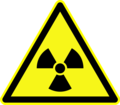 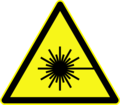  Electrical 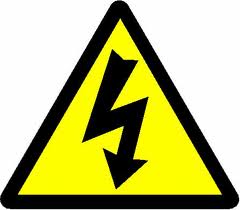  Thermal Projectiles Sharps Other –        Radiation  ionising  laser Electrical  Thermal Projectiles Sharps Other –        Radiation  ionising  laser Electrical  Thermal Projectiles Sharps Other –        Relevant signage Perspex safety shield Sharps container Glassware free from cracks or chips Safety glasses Thermally insulated gloves Other –  Ensure bottle held steady, warn when Bunsen burner is alight. Relevant signage Perspex safety shield Sharps container Glassware free from cracks or chips Safety glasses Thermally insulated gloves Other –  Ensure bottle held steady, warn when Bunsen burner is alight.Chemicals used and producedType of hazardType of hazardType of hazardControls and other measuresControls and other measures1M Sodium chloride (GHS07)1M Calcium chloride (GHS07)1M Potassium chloride 1M Barium chloride (GHS06)1M Lithium chloride GHS07 08)1M Strontium chloride (GHS05 07)1M Copper chloride (GHS05 07 09) Explosive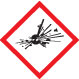  Flammable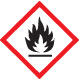  Oxidising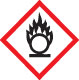  Gases under pressure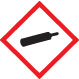  Corrosive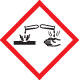  Explosive Flammable Oxidising Gases under pressure Corrosive Acute toxicity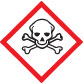   Health hazards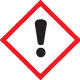  Chronic health hazards 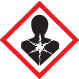  Environmental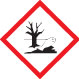  Other –        Limit quantity/concentration Perspex safety shield  Ventilation: natural/exhaust Fume cupboard Safety glasses Laboratory coat/apron  Gloves: latex/nitrile/neoprene/PVC Safety shower Other –  Collect spray in bottle and recycle. Limit quantity/concentration Perspex safety shield  Ventilation: natural/exhaust Fume cupboard Safety glasses Laboratory coat/apron  Gloves: latex/nitrile/neoprene/PVC Safety shower Other –  Collect spray in bottle and recycle.Biological/geological materials usedType of hazardType of hazardType of hazardControls and other measuresControls and other measuresNA Biohazard 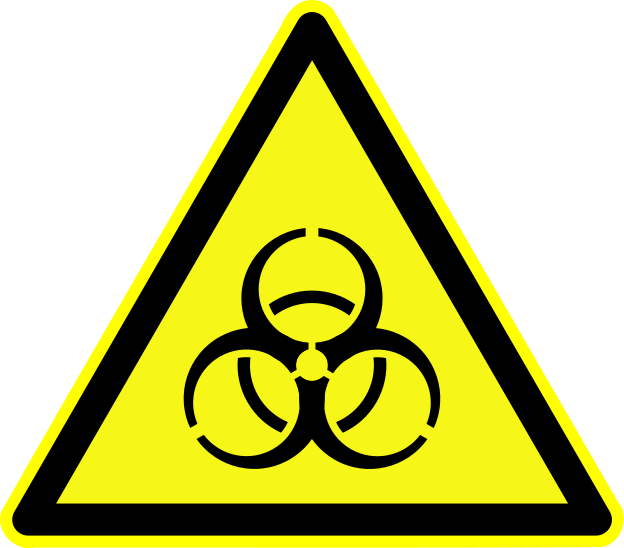  Dust/aerosols  Sharps Manual handling 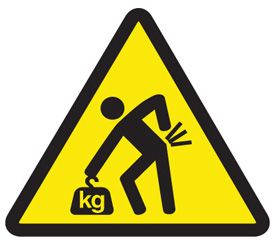  Other –        Biohazard  Dust/aerosols  Sharps Manual handling  Other –        Biohazard  Dust/aerosols  Sharps Manual handling  Other –        Steriliser Disinfectant  Sharps container  Dust mask Safety glasses Gloves  Other –        Steriliser Disinfectant  Sharps container  Dust mask Safety glasses Gloves  Other –       Waste producedWaste disposal procedureWaste disposal procedureWaste disposal procedureWaste disposal procedureWaste disposal procedureSodium chloride, Calcium chloride,Potassium chloride, Barium chlorideLithium chloride, Strontium chloride,Copper chloride Pre-treatment of waste –       Sink with water – rinse final trace amounts from PET bottles Regular waste –        Licenced hazardous waste company –       Other –  Recycle majority of chemical collected in PET bottle Pre-treatment of waste –       Sink with water – rinse final trace amounts from PET bottles Regular waste –        Licenced hazardous waste company –       Other –  Recycle majority of chemical collected in PET bottle Pre-treatment of waste –       Sink with water – rinse final trace amounts from PET bottles Regular waste –        Licenced hazardous waste company –       Other –  Recycle majority of chemical collected in PET bottle Pre-treatment of waste –       Sink with water – rinse final trace amounts from PET bottles Regular waste –        Licenced hazardous waste company –       Other –  Recycle majority of chemical collected in PET bottle Pre-treatment of waste –       Sink with water – rinse final trace amounts from PET bottles Regular waste –        Licenced hazardous waste company –       Other –  Recycle majority of chemical collected in PET bottleStandard Operating ProceduresStandard Operating ProceduresStandard Operating ProceduresStandard Operating ProceduresStandard Operating ProceduresStandard Operating Procedures I have read the relevant Standard Operating Procedure.	 I am experienced/trained in using all the equipment listed.  All chemicals used and produced are approved for use. I have read the current SDSs for all hazardous chemicals used and produced. I am aware of safety guidelines for using all chemicals, materials and equipment.  I will follow local guidelines for waste disposal (water authority, local council, EPA). I am aware of first aid procedures if required. I have read the relevant Standard Operating Procedure.	 I am experienced/trained in using all the equipment listed.  All chemicals used and produced are approved for use. I have read the current SDSs for all hazardous chemicals used and produced. I am aware of safety guidelines for using all chemicals, materials and equipment.  I will follow local guidelines for waste disposal (water authority, local council, EPA). I am aware of first aid procedures if required. I have read the relevant Standard Operating Procedure.	 I am experienced/trained in using all the equipment listed.  All chemicals used and produced are approved for use. I have read the current SDSs for all hazardous chemicals used and produced. I am aware of safety guidelines for using all chemicals, materials and equipment.  I will follow local guidelines for waste disposal (water authority, local council, EPA). I am aware of first aid procedures if required. I have read the relevant Standard Operating Procedure.	 I am experienced/trained in using all the equipment listed.  All chemicals used and produced are approved for use. I have read the current SDSs for all hazardous chemicals used and produced. I am aware of safety guidelines for using all chemicals, materials and equipment.  I will follow local guidelines for waste disposal (water authority, local council, EPA). I am aware of first aid procedures if required. I have read the relevant Standard Operating Procedure.	 I am experienced/trained in using all the equipment listed.  All chemicals used and produced are approved for use. I have read the current SDSs for all hazardous chemicals used and produced. I am aware of safety guidelines for using all chemicals, materials and equipment.  I will follow local guidelines for waste disposal (water authority, local council, EPA). I am aware of first aid procedures if required. I have read the relevant Standard Operating Procedure.	 I am experienced/trained in using all the equipment listed.  All chemicals used and produced are approved for use. I have read the current SDSs for all hazardous chemicals used and produced. I am aware of safety guidelines for using all chemicals, materials and equipment.  I will follow local guidelines for waste disposal (water authority, local council, EPA). I am aware of first aid procedures if required.Other comments: Use gloves during the clean-upOther comments: Use gloves during the clean-upOther comments: Use gloves during the clean-upOther comments: Use gloves during the clean-upOther comments: Use gloves during the clean-upOther comments: Use gloves during the clean-upConclusion: Risks not significant now and not likely to increase. Risks significant but effectively controlled at the moment. Risks significant and not adequately controlled at the moment. Uncertain about risks; more detailed assessment required.Conclusion: Risks not significant now and not likely to increase. Risks significant but effectively controlled at the moment. Risks significant and not adequately controlled at the moment. Uncertain about risks; more detailed assessment required.Conclusion: Risks not significant now and not likely to increase. Risks significant but effectively controlled at the moment. Risks significant and not adequately controlled at the moment. Uncertain about risks; more detailed assessment required.Conclusion: Risks not significant now and not likely to increase. Risks significant but effectively controlled at the moment. Risks significant and not adequately controlled at the moment. Uncertain about risks; more detailed assessment required.Conclusion: Risks not significant now and not likely to increase. Risks significant but effectively controlled at the moment. Risks significant and not adequately controlled at the moment. Uncertain about risks; more detailed assessment required.Conclusion: Risks not significant now and not likely to increase. Risks significant but effectively controlled at the moment. Risks significant and not adequately controlled at the moment. Uncertain about risks; more detailed assessment required.Assessment carried out by:Assessment carried out by:Signature:Signature:Signature:Date:      Assessment approved by:     Assessment approved by:     Signature:Signature:Signature:Date:      Next assessment due:      Next assessment due:      Next assessment due:      Next assessment due:      Next assessment due:      Next assessment due:      This Risk Assessment assumes that the activity will be conducted in a science teaching area with the following facilities: electricity, running water, emergency shut-offs for electricity, gas if applicable, and water, regular testing and tagging of portable appliances; emergency contingencies such as evacuation/emergency plans, appropriate fire extinguishers, spill kits, hand washing facilities, eyewash/safety shower and first aid supplies. It is also assumed that all the necessary licencing requirements and approvals are obtained prior to the activity.This Risk Assessment assumes that the activity will be conducted in a science teaching area with the following facilities: electricity, running water, emergency shut-offs for electricity, gas if applicable, and water, regular testing and tagging of portable appliances; emergency contingencies such as evacuation/emergency plans, appropriate fire extinguishers, spill kits, hand washing facilities, eyewash/safety shower and first aid supplies. It is also assumed that all the necessary licencing requirements and approvals are obtained prior to the activity.This Risk Assessment assumes that the activity will be conducted in a science teaching area with the following facilities: electricity, running water, emergency shut-offs for electricity, gas if applicable, and water, regular testing and tagging of portable appliances; emergency contingencies such as evacuation/emergency plans, appropriate fire extinguishers, spill kits, hand washing facilities, eyewash/safety shower and first aid supplies. It is also assumed that all the necessary licencing requirements and approvals are obtained prior to the activity.This Risk Assessment assumes that the activity will be conducted in a science teaching area with the following facilities: electricity, running water, emergency shut-offs for electricity, gas if applicable, and water, regular testing and tagging of portable appliances; emergency contingencies such as evacuation/emergency plans, appropriate fire extinguishers, spill kits, hand washing facilities, eyewash/safety shower and first aid supplies. It is also assumed that all the necessary licencing requirements and approvals are obtained prior to the activity.This Risk Assessment assumes that the activity will be conducted in a science teaching area with the following facilities: electricity, running water, emergency shut-offs for electricity, gas if applicable, and water, regular testing and tagging of portable appliances; emergency contingencies such as evacuation/emergency plans, appropriate fire extinguishers, spill kits, hand washing facilities, eyewash/safety shower and first aid supplies. It is also assumed that all the necessary licencing requirements and approvals are obtained prior to the activity.This Risk Assessment assumes that the activity will be conducted in a science teaching area with the following facilities: electricity, running water, emergency shut-offs for electricity, gas if applicable, and water, regular testing and tagging of portable appliances; emergency contingencies such as evacuation/emergency plans, appropriate fire extinguishers, spill kits, hand washing facilities, eyewash/safety shower and first aid supplies. It is also assumed that all the necessary licencing requirements and approvals are obtained prior to the activity.